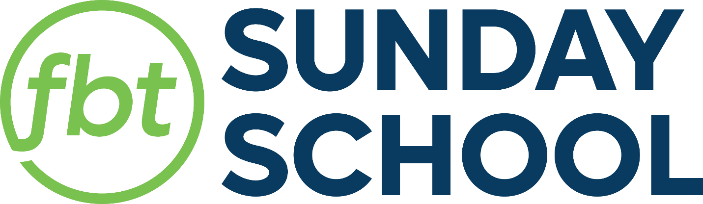 As teachers, we are responsible for the spiritual welfare of others!MISCELLANEOUSNext Teacher’s Meeting: Wednesday, August 7 at 6 PM  SUNDAY’S PROMOTIONSEVANGELISM: Promote a Future Monday Night!Each class should plan to come out at least one Monday each month. STOP: Could you do more? Could your class do more? What is keeping you and your class members from coming out this coming Monday night? (BTW: We had a much better participation this past Monday!)August 25 – Can’t Miss Sunday with David GibbsTalk about your class goal! They Can’t Miss!What are you doing special for that Sunday morning?Also, that Sunday, Preschool, Children, Youth, and College all promote to their new classes that morning! Please let the parents and grandparents know! COMING EVENTS: JERRY VINES: Next Sunday, August 11Fall Revival with Steve Pettit and the Bluegrass Band – September 22-25In your packets this Sunday morning there will be a sign-up sheet for help during the revival for BOTH preschool and meals. Please promote it, pass it around and return it in your Sunday School packet. BEFORE THIS COMING SUNDAY: Contact your class to remind them of our new teaching series that kicks off this week! Give them a strong exhortation to be there!CLASSSUM7/77/147/217/28CMSCollege331925272430SB Averette816678Drummond625647C Coker875778Gifford424215C Averette675658Career121313121114Johnson/Timmons352736373440Coker8357710Livingston868849Duffy81066811Britt648449Timmons424556Leland625768Sawyer/Sinclair161722131423Jordan/Poston202317172029Caudill/Odom202011171724Miles/Stewart302025242831Hill/Owens252624222728Barber/Berry161220171721Miles/Reynolds403936294850Page252725202729Dibb131415101517Roeder/Simmons757476818184Truluck353231332940Sterling211824202425Evans/Harris181615151419Bryant171115181019Rice/Hicks222019211923Roth/Mathews 302730293032Beard282726272133Schneider/Windham231823192127Arwood/Lee222224202025Flamini/Roth302220282729Barnwell/Harsh232425212026Beard/Calder232124252328S. Ordonez7644410C. Ordonez748789Rodriguez734467Jepertinger744446Massie131514171718ADULTS665622656639660----FBT----98198510191022----